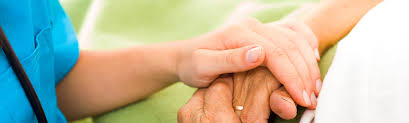 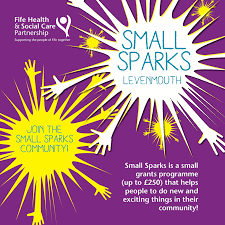 Our monthly group is re-starting for 2023.  This group has come together to support patients and their families who have recently (or in the past) had a diagnosis of Cancer.  We have been lucky to receive some funding through Small Sparks Levenmouth as well as donations to enable our group to run and benefit the people of Levenmouth. A very informative group with representation from our local Listening Service, Fife Forum, Health & Social Care Partnership—Improving Cancer Journey.  We also organize other speakers to come along to offer advice and opportunities. Our group is open to anyone registered with a GP in the Levenmouth area.  Why not pop along for a friendly get together, cup of tea/coffee and a light lunch.  All meetings are held on a Thursday inBuckhaven Theatre, Lawrence Street, Buckhaven 1.30 p.m - 3.00 p.m.23rd February 202323rd March 202320th April 202325th May 202322nd June 202327th July 2023Any questions or feedback please contact: 
Mrs Tracy Simpson, Practice Manager, Airlie Medical Practice, 01333-426083 tracy.simpson@nhs.scotMrs Jacqueline Thomson, DCS, Community Chaplain NHS Listening Service, 07806776560Jacqueline.thomson@churchofscotland